Tematyka tygodnia : „Mali strażnicy przyrody”Data: 12.04.2021r. – 16.04.2021r.Przesyłamy Państwu propozycje i pomysły aktywności. Prosimy o zwrócenie uwagi aby dzieci wszystkie ćwiczenia wykonywały ołówkiem lub kredkami (nie używając długopisów).15.04.2021r. Czwartek – „Planeta Ziemia”1. Obejrzyjcie prezentację o naszej planecie Ziemi.https://www.youtube.com/watch?v=TIfqIuESi8g2. Karta pracy, cz. 4, nr 5. Nauczcie się rymowanki. Mówcie ją i rytmicznie klaszczcie. Przeczytajcie, co można wrzucać do pojemników. Narysujcie odpowiednie przedmioty. 3. Wykonajcie pracę plastyczną pt. „Szczęśliwa Planeta Ziemia”. Dowolną techniką z materiałów, które posiadacie w domu. 4. Wykonajcie poniższe karty pracy.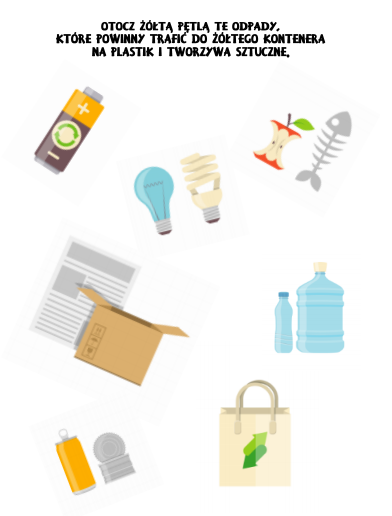 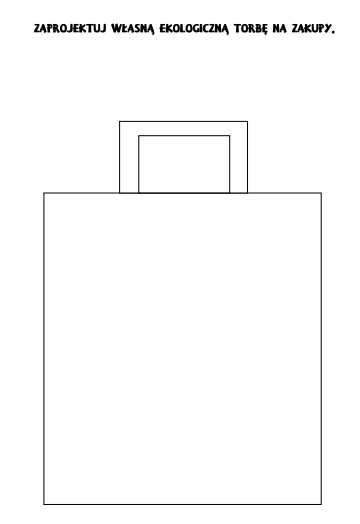 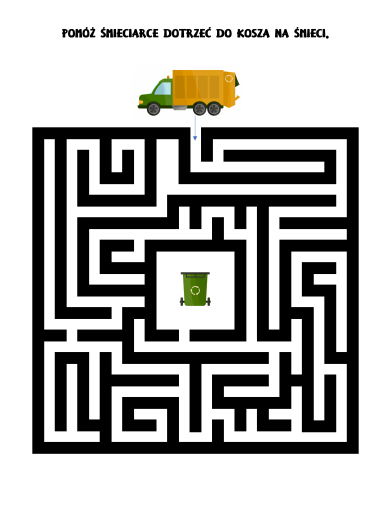 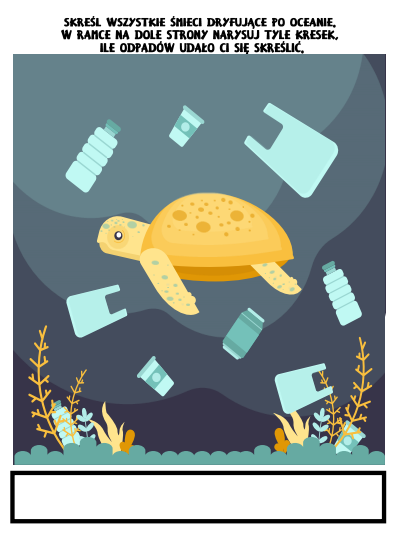 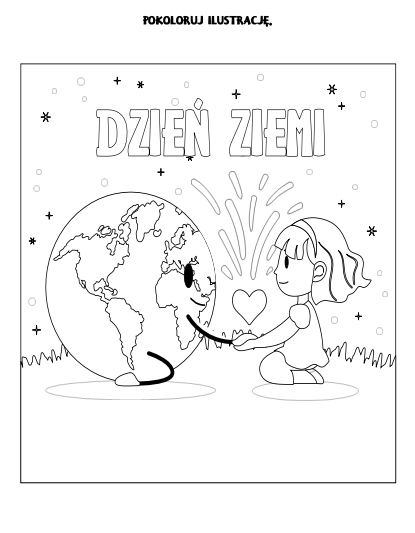 Wychowawcy grupy 0 B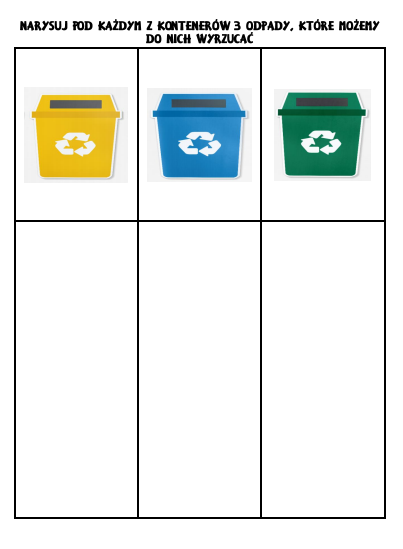 Aleksandra Krakowska Agata Miniach – Jerzyk 